 donne lecture du rapport suivant :Chers collègues,Suivant les avis favorables de la commission « Finances, Moyens Généraux et Personnel » réunie le 16 mars 2022 et du Bureau communautaire réuni le 21 mars 2022, le Conseil Communautaire sera appelé à voter les Budgets pour l’exercice 2022.Budget annexe "Les Neuvillières"Budget annexe "La Douitée"Budget annexe "La Papillonnière II"Budget annexe "ZI LA PAPILLONNIERE"Budget annexe "ZAM"Budget annexe "Vente de Terrains"Budget annexe "Autres ZAE"Budget annexe "ATELIERS RELAIS"Budget annexe "Production Eau" - SPIC - M 49Budget annexe de la "TEOM" (Taxe d’Enlèvement des Ordures Ménagères)Budget annexe de la "REOM" (Redevance d’Enlèvement des Ordures Ménagères) - SPIC M4Budget PrincipalArrêté en séance les jour, mois et an susdits Au registre suivent les signatures.Le Président,M. Marc ANDREU SABATER#signature#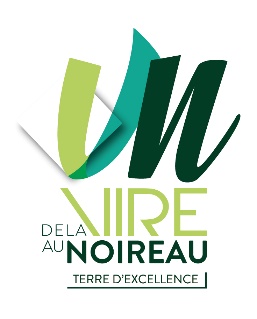 Nombre de membres en exercice : 61 Nombre de membres présents : 41Nombre de membres ayant 
donné pouvoir : 11Nombre de membres excusés : 3Nombre de membres absents : 6 Date de convocation : 25 mars 2022Acte rendu exécutoire après visa du contrôle de légalité le :et affichage le :REPUBLIQUE FRANCAISEDEPARTEMENT DU CALVADOSCOMMUNAUTE DE COMMUNES INTERCOM DE LA VIRE AU NOIREAUDélibérationsConseil CommunautaireSéance du Jeudi 31 Mars 2022 L’an 2022, le 31 mars à 20h30, le conseil communautaire de l’Intercom de la Vire au Noireau s’est réuni en salle des mariages de l’Hôtel de Ville de Vire, lieu habituel choisi pour la tenue de ces séances, sous la présidence de 
M. Marc ANDREU SABATER, Président. Les convocations individuelles et l’ordre du jour ont été transmis par mail et par courrier aux conseillers communautaires le 25 mars 2022.La convocation et l’ordre du jour ont été affichés sur le site internet et au siège de l’Intercom de la Vire au Noireau le 
25 mars 2022.Mme Annick ALLAIN a été nommée secrétaire de séance  conformément aux dispositions de l’article L.2121-15 du CGCT applicable à l’EPCI en vertu de l’article L. 5211-1 du CGCT.Objet : Approbation du Budget Général et des Budgets Annexes – Exercice 2022Objet : Approbation du Budget Général et des Budgets Annexes – Exercice 2022Noms des ConseillersPrésentsExcusésExcusésExcusésAbsentsNoms des ConseillersPrésents* Représenté(e) par :                           (en vertu de l’article 
L5211-6)*A donné pouvoir à : (article L. 2121-20, applicable en vertu de l’article L. 5211-1 du CGCT)  N'étant ni représenté par un suppléant et/ou n'ayant pas donné pouvoirAbsentsCONDE-EN-NORMANDIECONDE-EN-NORMANDIECONDE-EN-NORMANDIECONDE-EN-NORMANDIECONDE-EN-NORMANDIECONDE-EN-NORMANDIEM. Xavier ANCKAERTX : M. Pascal DALIGAULTMme Nathalie BOUILLARD X : Mme Catherine CAILLYMme Catherine CAILLYXM. Pascal DALIGAULT XM. Sylvain DELANGEX : M. Manuel MACHADOMme Valérie DESQUESNE XM. Jean ELISABETH XMme Najat LEMERAY X : Mme Valérie DESQUESNELA VILLETTELA VILLETTELA VILLETTELA VILLETTELA VILLETTELA VILLETTEM. Daniel BREARDX : M. Arnaud BREARDPERIGNYPERIGNYPERIGNYPERIGNYPERIGNYPERIGNYM. Jean-Christophe MEUNIERXNoms des ConseillersPrésentsExcusésExcusésExcusésAbsentsNoms des ConseillersPrésents* Représenté(e) par :                           (en vertu de l’article 
L5211-6)*A donné pouvoir à : (article L. 2121-20, applicable en vertu de l’article L. 5211-1 du CGCT)  N'étant ni représenté par un suppléant et/ou n'ayant pas donné pouvoirAbsentsPONTECOULANTPONTECOULANTPONTECOULANTPONTECOULANTPONTECOULANTPONTECOULANTM. Jean-Pierre MOURICEXSAINT-DENIS-DE-MERESAINT-DENIS-DE-MERESAINT-DENIS-DE-MERESAINT-DENIS-DE-MERESAINT-DENIS-DE-MERESAINT-DENIS-DE-MEREM. Manuel MACHADOXTERRES-DE-DRUANCETERRES-DE-DRUANCETERRES-DE-DRUANCETERRES-DE-DRUANCETERRES-DE-DRUANCETERRES-DE-DRUANCEM. Jean TURMEL XBEAUMESNILBEAUMESNILBEAUMESNILBEAUMESNILBEAUMESNILBEAUMESNILM. Gilles PORQUETXCAMPAGNOLLESCAMPAGNOLLESCAMPAGNOLLESCAMPAGNOLLESCAMPAGNOLLESCAMPAGNOLLESMme Catherine GOURNEY LECONTE XLANDELLES-ET-COUPIGNYLANDELLES-ET-COUPIGNYLANDELLES-ET-COUPIGNYLANDELLES-ET-COUPIGNYLANDELLES-ET-COUPIGNYLANDELLES-ET-COUPIGNYM. Denis JOUAULT XLE MESNIL-ROBERTLE MESNIL-ROBERTLE MESNIL-ROBERTLE MESNIL-ROBERTLE MESNIL-ROBERTLE MESNIL-ROBERTM. Jean-Claude RUAULTXNOUES-DE-SIENNENOUES-DE-SIENNENOUES-DE-SIENNENOUES-DE-SIENNENOUES-DE-SIENNENOUES-DE-SIENNEMme Coraline BRISON- VALOGNESXM. Olivier JEANNEAUXMme Colette JOUAULT XMme Bernadette LEROYXM. Georges RAVENELXPONT-BELLANGERPONT-BELLANGERPONT-BELLANGERPONT-BELLANGERPONT-BELLANGERPONT-BELLANGERM. Christian MARIETTEX : Mme Martine TREMPUSAINT-AUBIN-DES-BOISSAINT-AUBIN-DES-BOISSAINT-AUBIN-DES-BOISSAINT-AUBIN-DES-BOISSAINT-AUBIN-DES-BOISSAINT-AUBIN-DES-BOISM. Maurice ANNEXSAINTE-MARIE-OUTRE-L'EAUSAINTE-MARIE-OUTRE-L'EAUSAINTE-MARIE-OUTRE-L'EAUSAINTE-MARIE-OUTRE-L'EAUSAINTE-MARIE-OUTRE-L'EAUSAINTE-MARIE-OUTRE-L'EAUMme Catherine GARNIERXSOULEUVRE-EN-BOCAGESOULEUVRE-EN-BOCAGESOULEUVRE-EN-BOCAGESOULEUVRE-EN-BOCAGESOULEUVRE-EN-BOCAGESOULEUVRE-EN-BOCAGEMme Annick ALLAINXM. Alain DECLOMESNILXM. Régis DELIQUAIREXM. Didier DUCHEMINX : M. Régis DELIQUAIREM. Marc GUILLAUMINX : Mme Sandrine SAMSONM. Francis HERMONXMme Marie-Line LEVALLOISX : Mme Annick ALLAINM. Eric MARTINXMme Natacha MASSIEUX Mme Sandrine SAMSONXMme Cyndi THOMASXNoms des ConseillersPrésentsExcusésExcusésExcusésAbsentsNoms des ConseillersPrésents* Représenté(e) par :                           (en vertu de l’article 
L5211-6)*A donné pouvoir à : (article L. 2121-20, applicable en vertu de l’article L. 5211-1 du CGCT)  N'étant ni représenté par un suppléant et/ou n'ayant pas donné pouvoirAbsentsVALDALLIEREVALDALLIEREVALDALLIEREVALDALLIEREVALDALLIEREVALDALLIEREM. Jean-Paul ANGENEAUXM. Frédéric BROGNIART X : M. Jean-Paul ANGENEAUMme Caroline CHANUXMme Marie-Françoise DAUPRATXM. Gilles FAUCONXMme Brigitte MENNIERXMme Sabrina SCOLAXVIRE NORMANDIEVIRE NORMANDIEVIRE NORMANDIEVIRE NORMANDIEVIRE NORMANDIEVIRE NORMANDIEM. Marc ANDREU SABATERXMme Marie-Noëlle BALLEXM. Lucien BAZINXMme Marie-Ange CORDIERXM. Serge COUASNONXMme Nicole DESMOTTESXMme Sylvie GELEZXM. Corentin GOETHALSX : Mme Marie-Ange CORDIERMme Catherine MADELAINEXM. Gilles MALOISELXM. Pascal MARTINX : M. Serge COUASNONM. Gérard MARYXMme Marie-Odile MORELXMme Valérie OLLIVIERXM. Régis PICOTX : M. Marc ANDREU SABATERMme Jane PIGAULTXMme Annie ROSSIXM. Guy VELANYXTOTAL3921136Nombre de Membres en exerciceNombre de Membres en exercice61616161Nombre de conseillers présentsNombre de conseillers présents41414141Quorum
En raison de la période de crise sanitaire liée à la pandémie de la COVID-19, le quorum est fixé à un tiers des membres en exercice présents 
(article 2 de l'Ordonnance n°2020-391 du 1er avril 2020 
IV de l'article 6 de la Loi n°2020-1379 du 14 novembre 2020
V de l'article 10 de la Loi n°2021-1465 du 10 novembre 2021) Quorum
En raison de la période de crise sanitaire liée à la pandémie de la COVID-19, le quorum est fixé à un tiers des membres en exercice présents 
(article 2 de l'Ordonnance n°2020-391 du 1er avril 2020 
IV de l'article 6 de la Loi n°2020-1379 du 14 novembre 2020
V de l'article 10 de la Loi n°2021-1465 du 10 novembre 2021) 21212121Nombre de votants 
(conseillers présents + pouvoirs*)
*En raison de la période de crise sanitaire liée à la pandémie de la COVID-19, et jusqu'à la fin de l'état d'urgence sanitaire, un conseiller peut-être porteur de deux pouvoirs
(article 2 de l'Ordonnance n°2020-391 du 1er avril 2020 
IV de l'article 6 de la Loi n°2020-1379 du 14 novembre 2020
V de l'article 10 de la Loi n°2021-1465 du 10 novembre 2021)  Nombre de votants 
(conseillers présents + pouvoirs*)
*En raison de la période de crise sanitaire liée à la pandémie de la COVID-19, et jusqu'à la fin de l'état d'urgence sanitaire, un conseiller peut-être porteur de deux pouvoirs
(article 2 de l'Ordonnance n°2020-391 du 1er avril 2020 
IV de l'article 6 de la Loi n°2020-1379 du 14 novembre 2020
V de l'article 10 de la Loi n°2021-1465 du 10 novembre 2021)  52525252Le projet de budget annexe "Les Neuvillières" de l'exercice 2022 (assujetti à TVA - présenté HT)Le projet de budget annexe "Les Neuvillières" de l'exercice 2022 (assujetti à TVA - présenté HT)Le projet de budget annexe "Les Neuvillières" de l'exercice 2022 (assujetti à TVA - présenté HT)Le projet de budget annexe "Les Neuvillières" de l'exercice 2022 (assujetti à TVA - présenté HT)Le projet de budget annexe "Les Neuvillières" de l'exercice 2022 (assujetti à TVA - présenté HT)Le projet de budget annexe "Les Neuvillières" de l'exercice 2022 (assujetti à TVA - présenté HT)Le projet de budget annexe "Les Neuvillières" de l'exercice 2022 (assujetti à TVA - présenté HT)s'établit comme suit :s'établit comme suit :s'établit comme suit :Pour la section de fonctionnement :Pour la section de fonctionnement :Pour la section de fonctionnement :Pour la section de fonctionnement :Dépenses676 412,31 €676 412,31 €Recettes676 412,31 €676 412,31 €0,00 €Equilibre de la section de fonctionnementEquilibre de la section de fonctionnementEquilibre de la section de fonctionnementEquilibre de la section de fonctionnementPour la section d'investissement :Pour la section d'investissement :Pour la section d'investissement :Pour la section d'investissement :Dépenses1 060 409,20 €1 060 409,20 €Recettes1 060 409,20 €1 060 409,20 €0,00 €Equilibre de la section d'investissementEquilibre de la section d'investissementEquilibre de la section d'investissementEquilibre de la section d'investissementLe budget étant voté par nature et par chapitre en investissement comme en fonctionnement,Le budget étant voté par nature et par chapitre en investissement comme en fonctionnement,Le budget étant voté par nature et par chapitre en investissement comme en fonctionnement,Le budget étant voté par nature et par chapitre en investissement comme en fonctionnement,Le budget étant voté par nature et par chapitre en investissement comme en fonctionnement,Le budget étant voté par nature et par chapitre en investissement comme en fonctionnement,Le budget étant voté par nature et par chapitre en investissement comme en fonctionnement,il est proposé au Conseil communautaire d'approuver le Budget Annexe "Les Neuvillières" 2022.il est proposé au Conseil communautaire d'approuver le Budget Annexe "Les Neuvillières" 2022.il est proposé au Conseil communautaire d'approuver le Budget Annexe "Les Neuvillières" 2022.il est proposé au Conseil communautaire d'approuver le Budget Annexe "Les Neuvillières" 2022.il est proposé au Conseil communautaire d'approuver le Budget Annexe "Les Neuvillières" 2022.il est proposé au Conseil communautaire d'approuver le Budget Annexe "Les Neuvillières" 2022.il est proposé au Conseil communautaire d'approuver le Budget Annexe "Les Neuvillières" 2022.VOTEVote ordinaire à main levée : Vote ordinaire à main levée : Vote ordinaire à main levée : Vote ordinaire à main levée : Vote ordinaire à main levée : Vote ordinaire à main levée : Pour :52Contre :0Abstentions :0        Adopté à la majorité               Adopté à l’unanimité             Non adopté        Adopté à la majorité               Adopté à l’unanimité             Non adopté        Adopté à la majorité               Adopté à l’unanimité             Non adopté        Adopté à la majorité               Adopté à l’unanimité             Non adopté        Adopté à la majorité               Adopté à l’unanimité             Non adopté        Adopté à la majorité               Adopté à l’unanimité             Non adoptéLe projet de budget annexe "La Douitée" de l'exercice 2022 (assujetti à TVA - présenté HT)Le projet de budget annexe "La Douitée" de l'exercice 2022 (assujetti à TVA - présenté HT)Le projet de budget annexe "La Douitée" de l'exercice 2022 (assujetti à TVA - présenté HT)Le projet de budget annexe "La Douitée" de l'exercice 2022 (assujetti à TVA - présenté HT)Le projet de budget annexe "La Douitée" de l'exercice 2022 (assujetti à TVA - présenté HT)Le projet de budget annexe "La Douitée" de l'exercice 2022 (assujetti à TVA - présenté HT)Le projet de budget annexe "La Douitée" de l'exercice 2022 (assujetti à TVA - présenté HT)s'établit comme suit :s'établit comme suit :s'établit comme suit :Pour la section de fonctionnement :Pour la section de fonctionnement :Pour la section de fonctionnement :Pour la section de fonctionnement :Dépenses576,32 €576,32 €Recettes7 706,27 €7 706,27 €7 129,95 €Excédent de la section de fonctionnementExcédent de la section de fonctionnementExcédent de la section de fonctionnementExcédent de la section de fonctionnementPour la section d'investissement :Pour la section d'investissement :Pour la section d'investissement :Pour la section d'investissement :Dépenses14 748,32 €14 748,32 €Recettes22 122,68 €22 122,68 €7 374,36 €Excédent de la section d'investissementExcédent de la section d'investissementExcédent de la section d'investissementExcédent de la section d'investissementLe budget étant voté par nature et par chapitre en investissement comme en fonctionnement,Le budget étant voté par nature et par chapitre en investissement comme en fonctionnement,Le budget étant voté par nature et par chapitre en investissement comme en fonctionnement,Le budget étant voté par nature et par chapitre en investissement comme en fonctionnement,Le budget étant voté par nature et par chapitre en investissement comme en fonctionnement,Le budget étant voté par nature et par chapitre en investissement comme en fonctionnement,Le budget étant voté par nature et par chapitre en investissement comme en fonctionnement,il est proposé au Conseil Communautaire d'approuver le Budget Annexe "La Douitée" 2022.il est proposé au Conseil Communautaire d'approuver le Budget Annexe "La Douitée" 2022.il est proposé au Conseil Communautaire d'approuver le Budget Annexe "La Douitée" 2022.il est proposé au Conseil Communautaire d'approuver le Budget Annexe "La Douitée" 2022.il est proposé au Conseil Communautaire d'approuver le Budget Annexe "La Douitée" 2022.il est proposé au Conseil Communautaire d'approuver le Budget Annexe "La Douitée" 2022.il est proposé au Conseil Communautaire d'approuver le Budget Annexe "La Douitée" 2022.VOTEVote ordinaire à main levée : Vote ordinaire à main levée : Vote ordinaire à main levée : Vote ordinaire à main levée : Vote ordinaire à main levée : Vote ordinaire à main levée : Pour :52Contre :0Abstentions :0        Adopté à la majorité               Adopté à l’unanimité             Non adopté        Adopté à la majorité               Adopté à l’unanimité             Non adopté        Adopté à la majorité               Adopté à l’unanimité             Non adopté        Adopté à la majorité               Adopté à l’unanimité             Non adopté        Adopté à la majorité               Adopté à l’unanimité             Non adopté        Adopté à la majorité               Adopté à l’unanimité             Non adoptéLe projet de budget annexe "La Papillonnière II" de l'exercice 2022 (assujetti à TVA - présenté HT)Le projet de budget annexe "La Papillonnière II" de l'exercice 2022 (assujetti à TVA - présenté HT)Le projet de budget annexe "La Papillonnière II" de l'exercice 2022 (assujetti à TVA - présenté HT)Le projet de budget annexe "La Papillonnière II" de l'exercice 2022 (assujetti à TVA - présenté HT)Le projet de budget annexe "La Papillonnière II" de l'exercice 2022 (assujetti à TVA - présenté HT)Le projet de budget annexe "La Papillonnière II" de l'exercice 2022 (assujetti à TVA - présenté HT)Le projet de budget annexe "La Papillonnière II" de l'exercice 2022 (assujetti à TVA - présenté HT)s'établit comme suit :s'établit comme suit :s'établit comme suit :Pour la section de fonctionnement :Pour la section de fonctionnement :Pour la section de fonctionnement :Pour la section de fonctionnement :Dépenses4 010 665,49 €4 010 665,49 €Recettes4 010 665,49 €4 010 665,49 €0,00 €Equilibre de la section de fonctionnementEquilibre de la section de fonctionnementEquilibre de la section de fonctionnementEquilibre de la section de fonctionnementPour la section d'investissement :Pour la section d'investissement :Pour la section d'investissement :Pour la section d'investissement :Dépenses4 209 519,58 €4 209 519,58 €Recettes4 209 519,58 €4 209 519,58 €0,00 €Equilibre de la section d'investissementEquilibre de la section d'investissementEquilibre de la section d'investissementEquilibre de la section d'investissementLe budget étant voté par nature et par chapitre en investissement comme en fonctionnement,Le budget étant voté par nature et par chapitre en investissement comme en fonctionnement,Le budget étant voté par nature et par chapitre en investissement comme en fonctionnement,Le budget étant voté par nature et par chapitre en investissement comme en fonctionnement,Le budget étant voté par nature et par chapitre en investissement comme en fonctionnement,Le budget étant voté par nature et par chapitre en investissement comme en fonctionnement,Le budget étant voté par nature et par chapitre en investissement comme en fonctionnement,il est proposé au Conseil Communautaire d'approuver le Budget Annexe "La Papillonnière II" 2022.il est proposé au Conseil Communautaire d'approuver le Budget Annexe "La Papillonnière II" 2022.il est proposé au Conseil Communautaire d'approuver le Budget Annexe "La Papillonnière II" 2022.il est proposé au Conseil Communautaire d'approuver le Budget Annexe "La Papillonnière II" 2022.il est proposé au Conseil Communautaire d'approuver le Budget Annexe "La Papillonnière II" 2022.il est proposé au Conseil Communautaire d'approuver le Budget Annexe "La Papillonnière II" 2022.il est proposé au Conseil Communautaire d'approuver le Budget Annexe "La Papillonnière II" 2022.VOTEVote ordinaire à main levée : Vote ordinaire à main levée : Vote ordinaire à main levée : Vote ordinaire à main levée : Vote ordinaire à main levée : Vote ordinaire à main levée : Pour :52Contre :0Abstentions :0        Adopté à la majorité               Adopté à l’unanimité             Non adopté        Adopté à la majorité               Adopté à l’unanimité             Non adopté        Adopté à la majorité               Adopté à l’unanimité             Non adopté        Adopté à la majorité               Adopté à l’unanimité             Non adopté        Adopté à la majorité               Adopté à l’unanimité             Non adopté        Adopté à la majorité               Adopté à l’unanimité             Non adoptéLe projet de budget annexe "ZI La Papillonnière" de l'exercice 2022 (assujetti à TVA - présenté HT)Le projet de budget annexe "ZI La Papillonnière" de l'exercice 2022 (assujetti à TVA - présenté HT)Le projet de budget annexe "ZI La Papillonnière" de l'exercice 2022 (assujetti à TVA - présenté HT)Le projet de budget annexe "ZI La Papillonnière" de l'exercice 2022 (assujetti à TVA - présenté HT)Le projet de budget annexe "ZI La Papillonnière" de l'exercice 2022 (assujetti à TVA - présenté HT)Le projet de budget annexe "ZI La Papillonnière" de l'exercice 2022 (assujetti à TVA - présenté HT)Le projet de budget annexe "ZI La Papillonnière" de l'exercice 2022 (assujetti à TVA - présenté HT)s'établit comme suit :s'établit comme suit :s'établit comme suit :Pour la section de fonctionnement :Pour la section de fonctionnement :Pour la section de fonctionnement :Pour la section de fonctionnement :Dépenses29 530,00 €29 530,00 €Recettes48 317,42 €48 317,42 €18 787,42 €Excédent de la section de fonctionnementExcédent de la section de fonctionnementExcédent de la section de fonctionnementExcédent de la section de fonctionnementPour la section d'investissement :Pour la section d'investissement :Pour la section d'investissement :Pour la section d'investissement :Dépenses0,00 €0,00 €Recettes0,00 €0,00 €0,00 €Equilibre de la section d'investissementEquilibre de la section d'investissementEquilibre de la section d'investissementEquilibre de la section d'investissementLe budget étant voté par nature et par chapitre en investissement comme en fonctionnement,Le budget étant voté par nature et par chapitre en investissement comme en fonctionnement,Le budget étant voté par nature et par chapitre en investissement comme en fonctionnement,Le budget étant voté par nature et par chapitre en investissement comme en fonctionnement,Le budget étant voté par nature et par chapitre en investissement comme en fonctionnement,Le budget étant voté par nature et par chapitre en investissement comme en fonctionnement,Le budget étant voté par nature et par chapitre en investissement comme en fonctionnement,il est proposé au Conseil Communautaire d'approuver le Budget Annexe "ZI La Papillonnière" 2022.il est proposé au Conseil Communautaire d'approuver le Budget Annexe "ZI La Papillonnière" 2022.il est proposé au Conseil Communautaire d'approuver le Budget Annexe "ZI La Papillonnière" 2022.il est proposé au Conseil Communautaire d'approuver le Budget Annexe "ZI La Papillonnière" 2022.il est proposé au Conseil Communautaire d'approuver le Budget Annexe "ZI La Papillonnière" 2022.il est proposé au Conseil Communautaire d'approuver le Budget Annexe "ZI La Papillonnière" 2022.il est proposé au Conseil Communautaire d'approuver le Budget Annexe "ZI La Papillonnière" 2022.VOTEVote ordinaire à main levée : Vote ordinaire à main levée : Vote ordinaire à main levée : Vote ordinaire à main levée : Vote ordinaire à main levée : Vote ordinaire à main levée : Pour :52Contre :0Abstentions :0        Adopté à la majorité               Adopté à l’unanimité             Non adopté        Adopté à la majorité               Adopté à l’unanimité             Non adopté        Adopté à la majorité               Adopté à l’unanimité             Non adopté        Adopté à la majorité               Adopté à l’unanimité             Non adopté        Adopté à la majorité               Adopté à l’unanimité             Non adopté        Adopté à la majorité               Adopté à l’unanimité             Non adoptéLe projet de budget annexe "ZAM" de l'exercice 2022 (assujetti à TVA - présenté HT)Le projet de budget annexe "ZAM" de l'exercice 2022 (assujetti à TVA - présenté HT)Le projet de budget annexe "ZAM" de l'exercice 2022 (assujetti à TVA - présenté HT)Le projet de budget annexe "ZAM" de l'exercice 2022 (assujetti à TVA - présenté HT)Le projet de budget annexe "ZAM" de l'exercice 2022 (assujetti à TVA - présenté HT)Le projet de budget annexe "ZAM" de l'exercice 2022 (assujetti à TVA - présenté HT)Le projet de budget annexe "ZAM" de l'exercice 2022 (assujetti à TVA - présenté HT)s'établit comme suit :s'établit comme suit :s'établit comme suit :Pour la section de fonctionnement :Pour la section de fonctionnement :Pour la section de fonctionnement :Pour la section de fonctionnement :Dépenses5 238 348,59 €5 238 348,59 €Recettes5 238 348,59 €5 238 348,59 €0,00 €Equilibre de la section de fonctionnementEquilibre de la section de fonctionnementEquilibre de la section de fonctionnementEquilibre de la section de fonctionnementPour la section d'investissement :Pour la section d'investissement :Pour la section d'investissement :Pour la section d'investissement :Dépenses4 537 149,00 €4 537 149,00 €Recettes4 537 149,00 €4 537 149,00 €0,00 €Equilibre de la section d'investissementEquilibre de la section d'investissementEquilibre de la section d'investissementEquilibre de la section d'investissementLe budget étant voté par nature et par chapitre en investissement comme en fonctionnement,Le budget étant voté par nature et par chapitre en investissement comme en fonctionnement,Le budget étant voté par nature et par chapitre en investissement comme en fonctionnement,Le budget étant voté par nature et par chapitre en investissement comme en fonctionnement,Le budget étant voté par nature et par chapitre en investissement comme en fonctionnement,Le budget étant voté par nature et par chapitre en investissement comme en fonctionnement,Le budget étant voté par nature et par chapitre en investissement comme en fonctionnement,il est proposé au Conseil Communautaire d'approuver le Budget Annexe "ZAM" 2022il est proposé au Conseil Communautaire d'approuver le Budget Annexe "ZAM" 2022il est proposé au Conseil Communautaire d'approuver le Budget Annexe "ZAM" 2022il est proposé au Conseil Communautaire d'approuver le Budget Annexe "ZAM" 2022il est proposé au Conseil Communautaire d'approuver le Budget Annexe "ZAM" 2022il est proposé au Conseil Communautaire d'approuver le Budget Annexe "ZAM" 2022il est proposé au Conseil Communautaire d'approuver le Budget Annexe "ZAM" 2022VOTEVote ordinaire à main levée : Vote ordinaire à main levée : Vote ordinaire à main levée : Vote ordinaire à main levée : Vote ordinaire à main levée : Vote ordinaire à main levée : Pour :52Contre :0Abstentions :0        Adopté à la majorité               Adopté à l’unanimité             Non adopté        Adopté à la majorité               Adopté à l’unanimité             Non adopté        Adopté à la majorité               Adopté à l’unanimité             Non adopté        Adopté à la majorité               Adopté à l’unanimité             Non adopté        Adopté à la majorité               Adopté à l’unanimité             Non adopté        Adopté à la majorité               Adopté à l’unanimité             Non adoptéLe projet de budget annexe "Vente de Terrains" de l'exercice 2022 (assujetti à TVA - présenté HT)Le projet de budget annexe "Vente de Terrains" de l'exercice 2022 (assujetti à TVA - présenté HT)Le projet de budget annexe "Vente de Terrains" de l'exercice 2022 (assujetti à TVA - présenté HT)Le projet de budget annexe "Vente de Terrains" de l'exercice 2022 (assujetti à TVA - présenté HT)Le projet de budget annexe "Vente de Terrains" de l'exercice 2022 (assujetti à TVA - présenté HT)Le projet de budget annexe "Vente de Terrains" de l'exercice 2022 (assujetti à TVA - présenté HT)Le projet de budget annexe "Vente de Terrains" de l'exercice 2022 (assujetti à TVA - présenté HT)s'établit comme suit :s'établit comme suit :s'établit comme suit :Pour la section de fonctionnement :Pour la section de fonctionnement :Pour la section de fonctionnement :Pour la section de fonctionnement :Dépenses218 145,50 €218 145,50 €Recettes218 145,50 €218 145,50 €0,00 €Equilibre de la section de fonctionnementEquilibre de la section de fonctionnementEquilibre de la section de fonctionnementEquilibre de la section de fonctionnementPour la section d'investissement :Pour la section d'investissement :Pour la section d'investissement :Pour la section d'investissement :Dépenses377 386,39 €377 386,39 €Recettes377 386,39 €377 386,39 €0,00 €Equilibre de la section d'investissementEquilibre de la section d'investissementEquilibre de la section d'investissementEquilibre de la section d'investissementLe budget étant voté par nature et par chapitre en investissement comme en fonctionnement,Le budget étant voté par nature et par chapitre en investissement comme en fonctionnement,Le budget étant voté par nature et par chapitre en investissement comme en fonctionnement,Le budget étant voté par nature et par chapitre en investissement comme en fonctionnement,Le budget étant voté par nature et par chapitre en investissement comme en fonctionnement,Le budget étant voté par nature et par chapitre en investissement comme en fonctionnement,Le budget étant voté par nature et par chapitre en investissement comme en fonctionnement,il est proposé au Conseil Communautaire d'approuver le Budget Annexe "Vente de Terrains" 2022.il est proposé au Conseil Communautaire d'approuver le Budget Annexe "Vente de Terrains" 2022.il est proposé au Conseil Communautaire d'approuver le Budget Annexe "Vente de Terrains" 2022.il est proposé au Conseil Communautaire d'approuver le Budget Annexe "Vente de Terrains" 2022.il est proposé au Conseil Communautaire d'approuver le Budget Annexe "Vente de Terrains" 2022.il est proposé au Conseil Communautaire d'approuver le Budget Annexe "Vente de Terrains" 2022.il est proposé au Conseil Communautaire d'approuver le Budget Annexe "Vente de Terrains" 2022.VOTEVote ordinaire à main levée : Vote ordinaire à main levée : Vote ordinaire à main levée : Vote ordinaire à main levée : Vote ordinaire à main levée : Vote ordinaire à main levée : Pour :52Contre :0Abstentions :0        Adopté à la majorité               Adopté à l’unanimité             Non adopté        Adopté à la majorité               Adopté à l’unanimité             Non adopté        Adopté à la majorité               Adopté à l’unanimité             Non adopté        Adopté à la majorité               Adopté à l’unanimité             Non adopté        Adopté à la majorité               Adopté à l’unanimité             Non adopté        Adopté à la majorité               Adopté à l’unanimité             Non adoptéLe projet de budget annexe "Autres ZAE" de l'exercice 2022 (assujetti à TVA - présenté HT)Le projet de budget annexe "Autres ZAE" de l'exercice 2022 (assujetti à TVA - présenté HT)Le projet de budget annexe "Autres ZAE" de l'exercice 2022 (assujetti à TVA - présenté HT)Le projet de budget annexe "Autres ZAE" de l'exercice 2022 (assujetti à TVA - présenté HT)Le projet de budget annexe "Autres ZAE" de l'exercice 2022 (assujetti à TVA - présenté HT)Le projet de budget annexe "Autres ZAE" de l'exercice 2022 (assujetti à TVA - présenté HT)Le projet de budget annexe "Autres ZAE" de l'exercice 2022 (assujetti à TVA - présenté HT)s'établit comme suit :s'établit comme suit :s'établit comme suit :Pour la section de fonctionnement :Pour la section de fonctionnement :Pour la section de fonctionnement :Pour la section de fonctionnement :Dépenses261 175,06 €261 175,06 €Recettes261 175,06 €261 175,06 €0,00 €Equilibre de la section de fonctionnementEquilibre de la section de fonctionnementEquilibre de la section de fonctionnementEquilibre de la section de fonctionnementPour la section d'investissement :Pour la section d'investissement :Pour la section d'investissement :Pour la section d'investissement :Dépenses426 341,12 €426 341,12 €Recettes426 341,12 €426 341,12 €0,00 €Equilibre de la section d'investissementEquilibre de la section d'investissementEquilibre de la section d'investissementEquilibre de la section d'investissementLe budget étant voté par nature et par chapitre en investissement comme en fonctionnement,Le budget étant voté par nature et par chapitre en investissement comme en fonctionnement,Le budget étant voté par nature et par chapitre en investissement comme en fonctionnement,Le budget étant voté par nature et par chapitre en investissement comme en fonctionnement,Le budget étant voté par nature et par chapitre en investissement comme en fonctionnement,Le budget étant voté par nature et par chapitre en investissement comme en fonctionnement,Le budget étant voté par nature et par chapitre en investissement comme en fonctionnement,il est proposé au Conseil Communautaire d'approuver le Budget Annexe "Autres ZAE" 2022.il est proposé au Conseil Communautaire d'approuver le Budget Annexe "Autres ZAE" 2022.il est proposé au Conseil Communautaire d'approuver le Budget Annexe "Autres ZAE" 2022.il est proposé au Conseil Communautaire d'approuver le Budget Annexe "Autres ZAE" 2022.il est proposé au Conseil Communautaire d'approuver le Budget Annexe "Autres ZAE" 2022.il est proposé au Conseil Communautaire d'approuver le Budget Annexe "Autres ZAE" 2022.il est proposé au Conseil Communautaire d'approuver le Budget Annexe "Autres ZAE" 2022.VOTEVote ordinaire à main levée : Vote ordinaire à main levée : Vote ordinaire à main levée : Vote ordinaire à main levée : Vote ordinaire à main levée : Vote ordinaire à main levée : Pour :52Contre :0Abstentions :0        Adopté à la majorité               Adopté à l’unanimité             Non adopté        Adopté à la majorité               Adopté à l’unanimité             Non adopté        Adopté à la majorité               Adopté à l’unanimité             Non adopté        Adopté à la majorité               Adopté à l’unanimité             Non adopté        Adopté à la majorité               Adopté à l’unanimité             Non adopté        Adopté à la majorité               Adopté à l’unanimité             Non adoptéLe projet de budget annexe "Ateliers Relais" de l'exercice 2022 (assujetti à TVA - présenté HT)Le projet de budget annexe "Ateliers Relais" de l'exercice 2022 (assujetti à TVA - présenté HT)Le projet de budget annexe "Ateliers Relais" de l'exercice 2022 (assujetti à TVA - présenté HT)Le projet de budget annexe "Ateliers Relais" de l'exercice 2022 (assujetti à TVA - présenté HT)Le projet de budget annexe "Ateliers Relais" de l'exercice 2022 (assujetti à TVA - présenté HT)Le projet de budget annexe "Ateliers Relais" de l'exercice 2022 (assujetti à TVA - présenté HT)Le projet de budget annexe "Ateliers Relais" de l'exercice 2022 (assujetti à TVA - présenté HT)s'établit comme suit :s'établit comme suit :s'établit comme suit :Pour la section de fonctionnement :Pour la section de fonctionnement :Pour la section de fonctionnement :Pour la section de fonctionnement :Dépenses242 149,54 €242 149,54 €Recettes520 972,44 €520 972,44 €278 822,90 €278 822,90 €Excédent de la section de fonctionnementExcédent de la section de fonctionnementExcédent de la section de fonctionnementExcédent de la section de fonctionnementPour la section d'investissement :Pour la section d'investissement :Pour la section d'investissement :Pour la section d'investissement :Dépenses1 354 840,72 €1 354 840,72 €Recettes1 446 375,47 €1 446 375,47 €91 534,75 €Excédent de la section d'investissementExcédent de la section d'investissementExcédent de la section d'investissementExcédent de la section d'investissementLe budget étant voté par nature et par chapitre en investissement comme en fonctionnement,Le budget étant voté par nature et par chapitre en investissement comme en fonctionnement,Le budget étant voté par nature et par chapitre en investissement comme en fonctionnement,Le budget étant voté par nature et par chapitre en investissement comme en fonctionnement,Le budget étant voté par nature et par chapitre en investissement comme en fonctionnement,Le budget étant voté par nature et par chapitre en investissement comme en fonctionnement,Le budget étant voté par nature et par chapitre en investissement comme en fonctionnement,il est proposé au Conseil Communautaire, d'approuver le Budget Annexe "Ateliers Relais" 2022.il est proposé au Conseil Communautaire, d'approuver le Budget Annexe "Ateliers Relais" 2022.il est proposé au Conseil Communautaire, d'approuver le Budget Annexe "Ateliers Relais" 2022.il est proposé au Conseil Communautaire, d'approuver le Budget Annexe "Ateliers Relais" 2022.il est proposé au Conseil Communautaire, d'approuver le Budget Annexe "Ateliers Relais" 2022.il est proposé au Conseil Communautaire, d'approuver le Budget Annexe "Ateliers Relais" 2022.il est proposé au Conseil Communautaire, d'approuver le Budget Annexe "Ateliers Relais" 2022.VOTEVote ordinaire à main levée : Vote ordinaire à main levée : Vote ordinaire à main levée : Vote ordinaire à main levée : Vote ordinaire à main levée : Vote ordinaire à main levée : Pour :52Contre :0Abstentions :0        Adopté à la majorité               Adopté à l’unanimité             Non adopté        Adopté à la majorité               Adopté à l’unanimité             Non adopté        Adopté à la majorité               Adopté à l’unanimité             Non adopté        Adopté à la majorité               Adopté à l’unanimité             Non adopté        Adopté à la majorité               Adopté à l’unanimité             Non adopté        Adopté à la majorité               Adopté à l’unanimité             Non adoptéLe projet de budget annexe "Production Eau" de l'exercice 2022 (assujetti à TVA - présenté HT)Le projet de budget annexe "Production Eau" de l'exercice 2022 (assujetti à TVA - présenté HT)Le projet de budget annexe "Production Eau" de l'exercice 2022 (assujetti à TVA - présenté HT)Le projet de budget annexe "Production Eau" de l'exercice 2022 (assujetti à TVA - présenté HT)Le projet de budget annexe "Production Eau" de l'exercice 2022 (assujetti à TVA - présenté HT)Le projet de budget annexe "Production Eau" de l'exercice 2022 (assujetti à TVA - présenté HT)Le projet de budget annexe "Production Eau" de l'exercice 2022 (assujetti à TVA - présenté HT)s'établit comme suit :s'établit comme suit :s'établit comme suit :Pour la section d'exploitation :Pour la section d'exploitation :Pour la section d'exploitation :Dépenses185 574,00 €185 574,00 €Recettes201 707,00 €201 707,00 €16 133,00 €Excédent de la section de d’exploitationExcédent de la section de d’exploitationExcédent de la section de d’exploitationExcédent de la section de d’exploitationPour la section d'investissement :Pour la section d'investissement :Pour la section d'investissement :Pour la section d'investissement :Dépenses157 857,00 €157 857,00 €Recettes157 857,00 €157 857,00 €0,00 €Equilibre de la section d'investissementEquilibre de la section d'investissementEquilibre de la section d'investissementEquilibre de la section d'investissementLe budget étant voté par nature et par chapitre en investissement comme en exploitation,Le budget étant voté par nature et par chapitre en investissement comme en exploitation,Le budget étant voté par nature et par chapitre en investissement comme en exploitation,Le budget étant voté par nature et par chapitre en investissement comme en exploitation,Le budget étant voté par nature et par chapitre en investissement comme en exploitation,Le budget étant voté par nature et par chapitre en investissement comme en exploitation,Le budget étant voté par nature et par chapitre en investissement comme en exploitation,il est proposé au Conseil Communautaire d'approuver le Budget Annexe "Production Eau" 2022.il est proposé au Conseil Communautaire d'approuver le Budget Annexe "Production Eau" 2022.il est proposé au Conseil Communautaire d'approuver le Budget Annexe "Production Eau" 2022.il est proposé au Conseil Communautaire d'approuver le Budget Annexe "Production Eau" 2022.il est proposé au Conseil Communautaire d'approuver le Budget Annexe "Production Eau" 2022.il est proposé au Conseil Communautaire d'approuver le Budget Annexe "Production Eau" 2022.il est proposé au Conseil Communautaire d'approuver le Budget Annexe "Production Eau" 2022.VOTEVote ordinaire à main levée : Vote ordinaire à main levée : Vote ordinaire à main levée : Vote ordinaire à main levée : Vote ordinaire à main levée : Vote ordinaire à main levée : Pour :52Contre :0Abstentions :0        Adopté à la majorité               Adopté à l’unanimité             Non adopté        Adopté à la majorité               Adopté à l’unanimité             Non adopté        Adopté à la majorité               Adopté à l’unanimité             Non adopté        Adopté à la majorité               Adopté à l’unanimité             Non adopté        Adopté à la majorité               Adopté à l’unanimité             Non adopté        Adopté à la majorité               Adopté à l’unanimité             Non adoptéLe projet de budget annexe de la "TEOM" de l'exercice 2022 s'établit comme suit :Le projet de budget annexe de la "TEOM" de l'exercice 2022 s'établit comme suit :Le projet de budget annexe de la "TEOM" de l'exercice 2022 s'établit comme suit :Le projet de budget annexe de la "TEOM" de l'exercice 2022 s'établit comme suit :Le projet de budget annexe de la "TEOM" de l'exercice 2022 s'établit comme suit :Le projet de budget annexe de la "TEOM" de l'exercice 2022 s'établit comme suit :Le projet de budget annexe de la "TEOM" de l'exercice 2022 s'établit comme suit :Pour la section de fonctionnement :Pour la section de fonctionnement :Pour la section de fonctionnement :Pour la section de fonctionnement :Dépenses4 594 437,03 €4 594 437,03 €Recettes5 915 065,77 €5 915 065,77 €1 320 628,74 €1 320 628,74 €Excédent de la section de fonctionnementExcédent de la section de fonctionnementExcédent de la section de fonctionnementExcédent de la section de fonctionnementPour la section d'investissement :Pour la section d'investissement :Pour la section d'investissement :Pour la section d'investissement :Dépenses1 220 706,70 €1 220 706,70 €Recettes1 671 432,64 €1 671 432,64 €450 725,94 €450 725,94 €Excédent de la section d'investissementExcédent de la section d'investissementExcédent de la section d'investissementExcédent de la section d'investissementLe budget étant voté par nature et par chapitre en investissement comme en fonctionnement,Le budget étant voté par nature et par chapitre en investissement comme en fonctionnement,Le budget étant voté par nature et par chapitre en investissement comme en fonctionnement,Le budget étant voté par nature et par chapitre en investissement comme en fonctionnement,Le budget étant voté par nature et par chapitre en investissement comme en fonctionnement,Le budget étant voté par nature et par chapitre en investissement comme en fonctionnement,Le budget étant voté par nature et par chapitre en investissement comme en fonctionnement,il est proposé au Conseil Communautaire d'approuver le Budget Annexe "TEOM" 2022.il est proposé au Conseil Communautaire d'approuver le Budget Annexe "TEOM" 2022.il est proposé au Conseil Communautaire d'approuver le Budget Annexe "TEOM" 2022.il est proposé au Conseil Communautaire d'approuver le Budget Annexe "TEOM" 2022.il est proposé au Conseil Communautaire d'approuver le Budget Annexe "TEOM" 2022.il est proposé au Conseil Communautaire d'approuver le Budget Annexe "TEOM" 2022.il est proposé au Conseil Communautaire d'approuver le Budget Annexe "TEOM" 2022.VOTEVote ordinaire à main levée : Vote ordinaire à main levée : Vote ordinaire à main levée : Vote ordinaire à main levée : Vote ordinaire à main levée : Vote ordinaire à main levée : Pour :52Contre :0Abstentions :0        Adopté à la majorité               Adopté à l’unanimité             Non adopté        Adopté à la majorité               Adopté à l’unanimité             Non adopté        Adopté à la majorité               Adopté à l’unanimité             Non adopté        Adopté à la majorité               Adopté à l’unanimité             Non adopté        Adopté à la majorité               Adopté à l’unanimité             Non adopté        Adopté à la majorité               Adopté à l’unanimité             Non adoptéLe projet de budget annexe de la "REOM" de l'exercice 2022 s'établit comme suit :Le projet de budget annexe de la "REOM" de l'exercice 2022 s'établit comme suit :Le projet de budget annexe de la "REOM" de l'exercice 2022 s'établit comme suit :Le projet de budget annexe de la "REOM" de l'exercice 2022 s'établit comme suit :Le projet de budget annexe de la "REOM" de l'exercice 2022 s'établit comme suit :Le projet de budget annexe de la "REOM" de l'exercice 2022 s'établit comme suit :Le projet de budget annexe de la "REOM" de l'exercice 2022 s'établit comme suit :Pour la section d'exploitation :Pour la section d'exploitation :Pour la section d'exploitation :Dépenses671 024,14 €671 024,14 €Recettes671 024,14 €671 024,14 €0,00 €Equilibre de la section d'exploitationEquilibre de la section d'exploitationEquilibre de la section d'exploitationPour la section d'investissement :Pour la section d'investissement :Pour la section d'investissement :Pour la section d'investissement :Dépenses47 266,33 €47 266,33 €Recettes101 378,76 €101 378,76 €54 112,43 €Excédent de la section d'investissementExcédent de la section d'investissementExcédent de la section d'investissementExcédent de la section d'investissementLe budget étant voté par nature et par chapitre en investissement comme en exploitation,Le budget étant voté par nature et par chapitre en investissement comme en exploitation,Le budget étant voté par nature et par chapitre en investissement comme en exploitation,Le budget étant voté par nature et par chapitre en investissement comme en exploitation,Le budget étant voté par nature et par chapitre en investissement comme en exploitation,Le budget étant voté par nature et par chapitre en investissement comme en exploitation,Le budget étant voté par nature et par chapitre en investissement comme en exploitation,il est proposé au Conseil Communautaire d'approuver le Budget Annexe "REOM" 2022.il est proposé au Conseil Communautaire d'approuver le Budget Annexe "REOM" 2022.il est proposé au Conseil Communautaire d'approuver le Budget Annexe "REOM" 2022.il est proposé au Conseil Communautaire d'approuver le Budget Annexe "REOM" 2022.il est proposé au Conseil Communautaire d'approuver le Budget Annexe "REOM" 2022.il est proposé au Conseil Communautaire d'approuver le Budget Annexe "REOM" 2022.il est proposé au Conseil Communautaire d'approuver le Budget Annexe "REOM" 2022.VOTEVote ordinaire à main levée : Vote ordinaire à main levée : Vote ordinaire à main levée : Vote ordinaire à main levée : Vote ordinaire à main levée : Vote ordinaire à main levée : Pour :52Contre :0Abstentions :0        Adopté à la majorité               Adopté à l’unanimité             Non adopté        Adopté à la majorité               Adopté à l’unanimité             Non adopté        Adopté à la majorité               Adopté à l’unanimité             Non adopté        Adopté à la majorité               Adopté à l’unanimité             Non adopté        Adopté à la majorité               Adopté à l’unanimité             Non adopté        Adopté à la majorité               Adopté à l’unanimité             Non adoptéLe projet de budget principal de l'exercice 2022 s'établit comme suit :Le projet de budget principal de l'exercice 2022 s'établit comme suit :Le projet de budget principal de l'exercice 2022 s'établit comme suit :Le projet de budget principal de l'exercice 2022 s'établit comme suit :Le projet de budget principal de l'exercice 2022 s'établit comme suit :Le projet de budget principal de l'exercice 2022 s'établit comme suit :Le projet de budget principal de l'exercice 2022 s'établit comme suit :Pour la section de fonctionnement :Pour la section de fonctionnement :Pour la section de fonctionnement :Pour la section de fonctionnement :Dépenses15 230 340,72 €15 230 340,72 €Recettes22 102 325,81 €22 102 325,81 €6 871 985,09 €6 871 985,09 €Excédent de la section de fonctionnementExcédent de la section de fonctionnementExcédent de la section de fonctionnementExcédent de la section de fonctionnementPour la section d'investissement :Pour la section d'investissement :Pour la section d'investissement :Pour la section d'investissement :Dépenses4 102 949,41 €4 102 949,41 €Recettes4 165 235,19 €4 165 235,19 €62 285,78 €Equilibre de la section d'investissementEquilibre de la section d'investissementEquilibre de la section d'investissementEquilibre de la section d'investissementLe budget étant voté par nature et par chapitre en investissement comme en fonctionnement,Le budget étant voté par nature et par chapitre en investissement comme en fonctionnement,Le budget étant voté par nature et par chapitre en investissement comme en fonctionnement,Le budget étant voté par nature et par chapitre en investissement comme en fonctionnement,Le budget étant voté par nature et par chapitre en investissement comme en fonctionnement,Le budget étant voté par nature et par chapitre en investissement comme en fonctionnement,Le budget étant voté par nature et par chapitre en investissement comme en fonctionnement,il est proposé au Conseil Communautaire d'approuver le Budget Principal 2022.il est proposé au Conseil Communautaire d'approuver le Budget Principal 2022.il est proposé au Conseil Communautaire d'approuver le Budget Principal 2022.il est proposé au Conseil Communautaire d'approuver le Budget Principal 2022.il est proposé au Conseil Communautaire d'approuver le Budget Principal 2022.il est proposé au Conseil Communautaire d'approuver le Budget Principal 2022.il est proposé au Conseil Communautaire d'approuver le Budget Principal 2022.VOTEVote ordinaire à main levée : Vote ordinaire à main levée : Vote ordinaire à main levée : Vote ordinaire à main levée : Vote ordinaire à main levée : Vote ordinaire à main levée : Pour :51Contre :0Abstentions :1        Adopté à la majorité               Adopté à l’unanimité             Non adopté        Adopté à la majorité               Adopté à l’unanimité             Non adopté        Adopté à la majorité               Adopté à l’unanimité             Non adopté        Adopté à la majorité               Adopté à l’unanimité             Non adopté        Adopté à la majorité               Adopté à l’unanimité             Non adopté        Adopté à la majorité               Adopté à l’unanimité             Non adopté